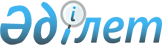 О реорганизации Консульства Республики Казахстан в городе Таллинне (Эстонская Республика)Указ Президента Республики Казахстан от 18 июля 2019 года № 70.
      ПОСТАНОВЛЯЮ:        
      1. Реорганизовать Консульство Республики Казахстан в городе Таллинне (Эстонская Республика) путем преобразования в Посольство Республики Казахстан в Эстонской Республике.       
      2. Правительству Республики Казахстан принять необходимые меры, вытекающие из настоящего Указа.       
      3. Настоящий Указ вводится в действие со дня его подписания.    
					© 2012. РГП на ПХВ «Институт законодательства и правовой информации Республики Казахстан» Министерства юстиции Республики Казахстан
				
      Президент        
Республики Казахстан

К. ТОКАЕВ       
